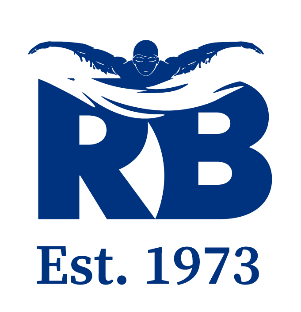 Renfrew Baths ASC – Order of EventsWinter Development Meet – under SASA RulesLicence Number: WD/L3/010/0124Date:				Sunday 28 January 2024Venue:				On-X Linwood, Brediland Road, Paisley PA3 3RA Pool:	6 lane 25m pool, anti-wave lane ropes, limited spectator seating.Age:	on day of competitionAge groups/events:	8 and under; 9 years; 10 years; 11 years, 12 years50m and 100m all strokes + 100 IM Swimmers can only swim in own age group.	Number of heats will be limited to ensure the smooth running of the competition.   Heats will be mixed and swum slowest to fastest.  Entries will be accepted on time basis – swimmer must not be FASTER than noted times.Closing date:	Wednesday 10 January 2024 Entry:	Submit individual entries with times on Hy-Tek available on request from:	rbmeetsecretary@hotmail.com 	Relay team lines to be submitted on the day.Entry fee:	Individual £6.00 per event. No fee for relays.Coaches pass:	£8.00 per day – includes information pack and meal (only coaches with a pass will be allowed on poolside)Payment:	Payable by bank transfer to Renfrew Baths ASC Sort code 80-22-60 Account number 15887161Entry information:	Please complete and submit entry information using this form https://forms.office.com/r/86Tk1NWjrE Awards:	Medals to 1st, 2nd and 3rd place boy and girl in each age group.Spare lanes:	Renfrew Baths ASC reserves the right of spare lanes if available.Order of events				GIRLSBOYSRenfrew Baths Winter Development Meet28 January 2024In order to comply with health and safety requirements, this form must be completed and returned along with the entry information.• I confirm that all the entered swimmers have paid their current SASA annual competitive fee.• I understand that any swimmer entered without a valid SASA ID number will be automatically rejected.• I confirm that all entered swimmers have been trained and are competent to dive into deep water in a safe manner as prescribed by current/planned legislation.• I confirm that the information regarding the use of photographic equipment has been passed on to swimmers and parents who intend to travel to the meet.Please complete this form https://forms.office.com/r/86Tk1NWjrE and send paymentby Wednesday 10 January 2023Sunday – session oneSunday – session oneSunday – session oneSunday – session oneSunday – session twoSunday – session twoSunday – session twoSunday – session two12 years and under:warm-up 9.30am for 10.15am start12 years and under:warm-up 9.30am for 10.15am start12 years and under:warm-up 9.30am for 10.15am start12 years and under:warm-up 9.30am for 10.15am start12 years and under:warm-up 1.15pm for 2.00pm start12 years and under:warm-up 1.15pm for 2.00pm start12 years and under:warm-up 1.15pm for 2.00pm start12 years and under:warm-up 1.15pm for 2.00pm startEventGirls/BoysDistanceStrokeEventGirls/BoysDistanceStroke101Mixed100IM201Mixed4 x 50IM relay102Mixed50Back202Mixed50Fly103Mixed100Free203Mixed100Breast104Mixed50Breast204Mixed50Free105Mixed100Fly205Mixed100Back206Mixed4 x 50Free RelayEvent/Age9 and under10 years11 years12 years50m Free44.2139.5336.4934.07100m Free1.41.751.28.991.20.321:13.8950m Back51.7146.0842.4039.03100m Back1.55.551.41.321.30.571:23.1950m Breast59.0552.9347.7143.73100m Breast2.13.741.56.761.44.261:35.1250m Fly51.8044.7440.9137.68100m Fly2.08.131.49.151.32.621:23.90100m IM1.53.151.43.051.33.641:25.44Event/Age9 and under10 years11 years12 years50m Free43.8439.4336.3933.44100m Free1.39.621.29.091.20.021:12.8850m Back51.6246.3342.7238.88100m Back1.54.491.42.351.31.571:23.0250m Breast59.8953.3048.5343.49100m Breast2.14.581.58.741.45.991:34.7050m Fly53.1045.1241.0037.43100m Fly2.11.801.49.271.32.971:23.25100m IM1.52.301.42.831.34.251:25.25